Информация-справка о реализации регионального образовательного проекта «Пенза – город трудовой доблести» в рамках образовательной платформы «А мы из Пензы. Наследники Победителей» в МБОУ ЛАД № 3 г.ПензыПервый этап – классный – май-октябрь 2021 года. 1.Направления, по которым осуществляется подготовка индивидуальных проектов обучающимися (класс/направление):1а, 4а – «Вклад пензенских женщин в Победу в Великой Отечественной войне»6а – «Мои родные, земляки, работавшие в пензенских госпиталях»9а, 9б, 10а, 11а – «Страницы истории предприятий, организаций, учреждений, эвакуированных в Пензенскую область»7а, 7б, 8а – «Мои родные, земляки, работавшие на оборонных предприятиях2а, 2б, 3а, 3б, 5а – «Мои родные-колхозники, снабжавшие Красную Армию продовольствием»2.Формат индивидуального проекта	4а – сочинение, рассказ-презентация	6а –рассказ-презентация, сочинение	9а, 9б, 10а, 11а – исследовательская работа, сочинения	7а, 7б, 8а – рассказ-презентация	2а, 2б, 3а, 3б – рассказ-презентация3.Участие школьников в мероприятиях церемониального и мемориального характера:4.Презентация индивидуальных проектов обучающихся на классных часах или внеклассном мероприятии5.Фотоматериалы Презентация 11а класса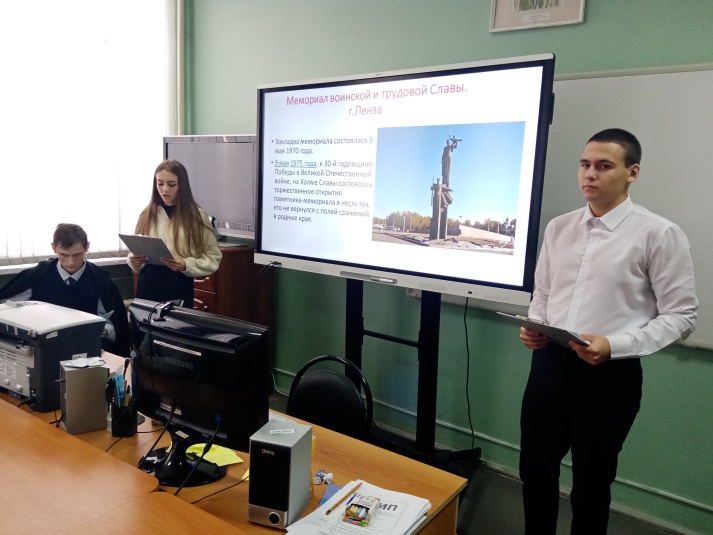   Презентация 4а класса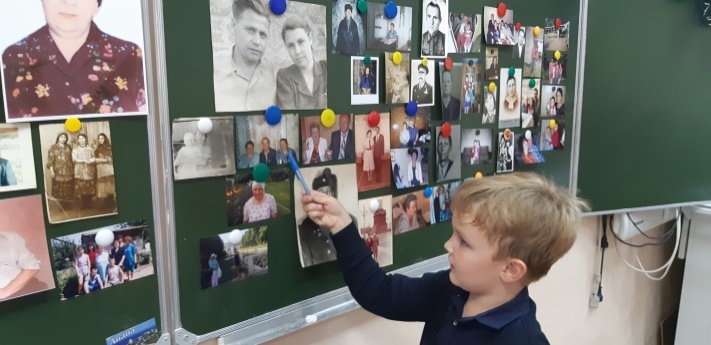 5.Размещение в соцсетяхСайт лицеяГруппа в КонтактеклассСроки проведенияместоНаименование мероприятия1-11октябрьлицейКлассные часы «Пенза – город трудовой доблести»1-11ноябрьМолодежный центр «Юность», музей поисковых отрядов«Свидетели бессмертного подвига» (экскурсия в музей)1-11декабрьлицейПрезентации индивидуальных проектов1-11январьлицейТеатральный фестиваль «Ничто не забыто, никто не забыт»1-11февральлицейМесячник военно-патриотических мероприятий «Слава защитникам Отечества»1-11апрельмикрорайонВолонтерская помощь ветеранам1-11майлицейНеделя вахты памятиклассдатаИтог презентации4а4.10.2021Презентация6а15.10.2021Презентация10а15.10.2021Презентация